Контрольная работа   за 1 полугодие  11 класс  (профильный уровень)   Вариант -  11часть. Запишите ответ Решите уравнение  х3 -  2х2  -  3х + 10 =0Ответ_______________Вычислите   Ответ_________________Найдите  значение  выражения         (: log2log381Ответ_______________Решите уравнение  Ответ_________________Упростите выражение      и найдите его значение      при    а =  2 Ответ_______________6.  Найдите область определения функции      у = log3 (3 - 2x - x2) Ответ____________________________7.Найдите  наибольшее   значение функции      у = 15х  -+ 3    на отрезке  [20;30]  Ответ_______________8.Высота правильной треугольной пирамиды равна 2, сторона основания  12. Найдите апофему этой пирамиды.Ответ_________________2 частьРешение задач 2 части оформите полностью. Не забудьте записать ответ.Решите уравнение   Решите неравенство   Напишите   уравнение   касательной   к  графику  функции    у = (2cosx)  в точке    х = .Критерии оценивания: каждое задание первой части 1 балл, - второй – 2 балла.0 – 6      -  «2»7 -  9     -   «3»10 – 12    -   «4»13 - 14    -   «5»Контрольная работаза 1 полугодие 10 класс (профильный уровень)     Вариант-1часть. Запишите ответ Найдите значение выражения 3,8 + 1,08 : 0,9.Ответ____________ Найдите область определения функции  у = . Ответ____________3 . Найдите значение выражения . 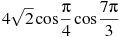  Ответ_____________________4. Найдите наибольшее значение функции.Ответ_____________________5. Найдите , если  и .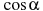 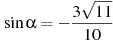 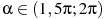  Ответ____________________ 6. В какой точке функция, график которой изображен на рисунке, принимает наибольшее значение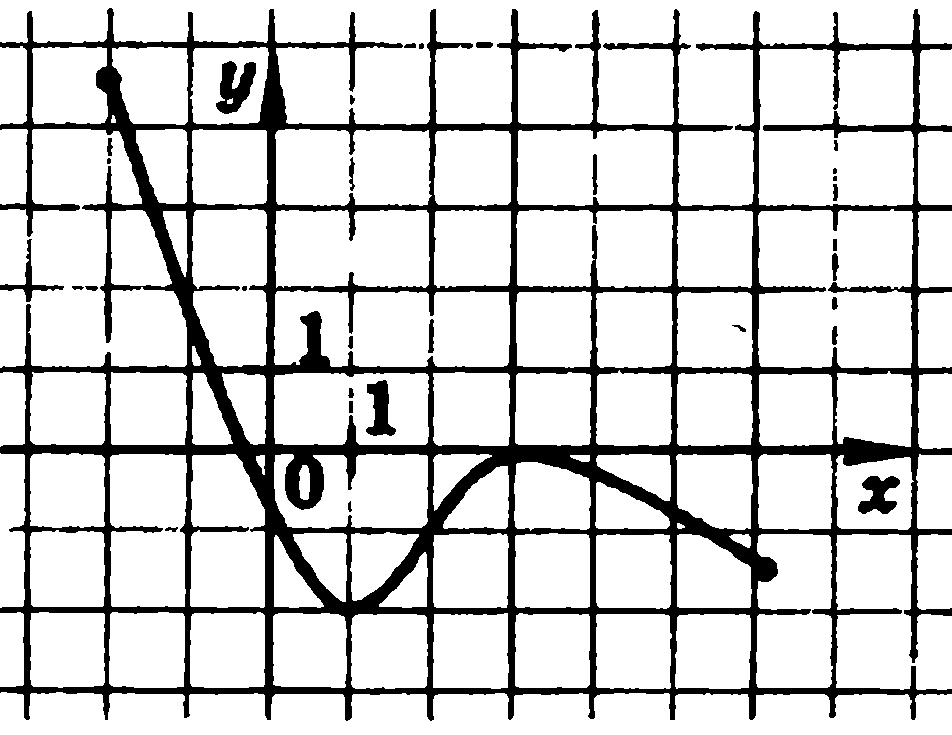 Ответ_______________2 частьРешение задач 2 части оформите полностью. Не забудьте записать ответ.7. а) Решите уравнение  cos (2x + ) +1 = 0      б) Укажите корни, принадлежащие отрезку [ -; ]. 8. Решите  уравнение      х2 + 1 – 6х = 2|х - 3|.9. Решите задачу:  Через точку  К1 стороны МК треугольника КМН проведена плоскость, параллельная прямой КН. Эта плоскость пересекает  сторону  МН  в точке Н1. Вычислите длину отрезка  КН,  если  МН:МН1 = 13:8,  К1Н1 = 4 см.Критерии оценивания: каждое задание первой части 1 балл, - второй – 2 балла.0 – 6      -  «2»7 -  8     -   «3»9 – 10    -   «4»11- 12    -   «5»     Вариант-2часть. Запишите ответ Найдите значение выражения 4,8 - 7,08 : 0,3.Ответ____________ Найдите область определения функции  у =  . Ответ____________3 . Найдите значение выражения   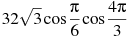  Ответ_____________________4. Найдите наименьшее значение функции .Ответ_____________________5. Найдите , если        и .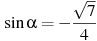  Ответ____________________ 6. Найдите длину промежутка возрастания  функции, график которой изображен на рисунке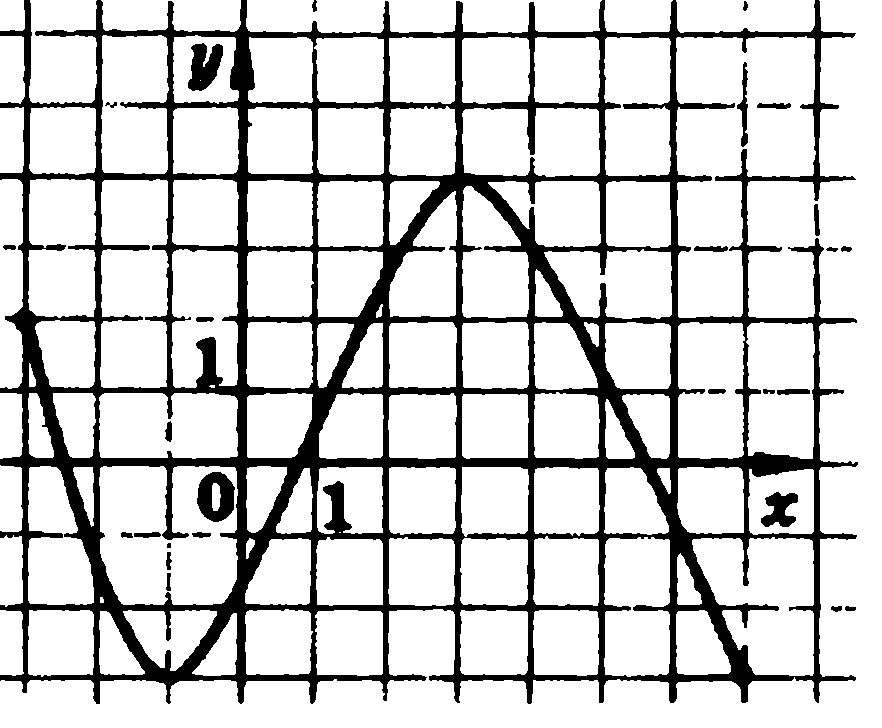 Ответ_______________2 частьРешение задач 2 части оформите полностью. Не забудьте записать ответ.7. а) Решите уравнение  cos (2x + ) +1 = 0      б) Укажите корни, принадлежащие отрезку [ -; ]. 8. Решите  уравнение      х2 + 1 – 6х = 2|х - 3|.9. Решите задачу:  Через точку  К1 стороны МК треугольника КМН проведена плоскость, параллельная прямой КН. Эта плоскость пересекает  сторону  МН  в точке Н1. Вычислите длину отрезка  КН,  если  МН:МН1 = 13:8,  К1Н1 = 4 см.Критерии оценивания: каждое задание первой части 1 балл, - второй – 2 балла.0 – 6      -  «2»7 -  8     -   «3»9 – 10    -   «4»11- 12    -   «5»